CONVOCATIONS DU 14/05/22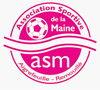 CONVOCATIONS DU 14/05/22Match contre MAUVES à 16h00Forfait de FROSSAY donc pique-nique si disponibilité Envoyer un message 06.12.49.10.62 si PRESENTRDV 14h00 stade des RichardièresRDV 12h30 stade des Richardières JOUEURSJOUEURSCORBINEAU AmauryCAIVEAU FlorianCABON NathanMARGUET LucaJUDALET VivienMARIE ArthurPERGELINE JuliannCAULET NoahGIRARD AurélienMARQUES MilcoCOUERAUD AntoninAVERTY LucasROBERT TristanVIEUGUE TitouanBAR/TRANSPORTBAR/TRANSPORTROBERTMARGUETMARQUESPERGELINEPASS SANITAIRE (venir à l’heure de convocation des joueurs)PASS SANITAIRE (venir à l’heure de convocation des joueurs)BLESSES, ABSENTS OU LAISSER AU REPOSBLESSES, ABSENTS OU LAISSER AU REPOSAu vu des joueurs disponibles et dans le cadre de l’entente avec le FC SSM, la convocation des joueurs se base notamment sur la présence à l’entraînement et sur ce que nous pouvons observer durant la semaine.GO AS MAINE !!!! Au vu des joueurs disponibles et dans le cadre de l’entente avec le FC SSM, la convocation des joueurs se base notamment sur la présence à l’entraînement et sur ce que nous pouvons observer durant la semaine.GO AS MAINE !!!! 